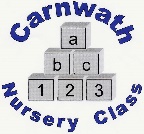 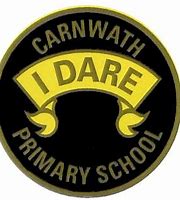   Week Beg: Monday 4th May, 2020SubjectDayTimeWebsiteP.E.N/AN/AWhy not try Kidz Bop dance tutorials on YouTube.Or Les Mills activities at www.lesmills.com/uk/workouts/kids-classesFrenchN/AN/AFrench with Mr Innes on YouTube.Fantastique five minute videos teaching about different vocabulary such as pets, colours and jobs.Music – ABC MusicMon-FriNew classes added by 10amwww.abcmusic.org.ukMusic – BBC Ten PiecesMon-FriN/AMaking music at home. www.bbc.co.uk/teach/ten-piecesScience – BP Educational ServiceN/AN/Awww.bpes.bp.comLots of fun STEM activities.Science – Let’s Go Live with Maddie and GregN/AN/AMaddie Moate on YouTube from CbeebiesRoad Safety – Go Safe with ZiggyAccess everydayN/AGreat for younger children.  It explains social distancing and gives ideas for things to do when you are out walking.www.roadsafety.scotH.W.B. – Yoga EdAccess everydayN/AGreat for mindfulness.Yoga Ed on YouTube – classes are in different age groups.